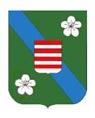 Sződliget Nagyközség Önkormányzat Képviselő-testülete2133 Sződliget, Szt. István u. 34-36.Tel: 27/590-095,  Tel./fax: 27/590-236                E-mail: polgarmester@szodliget.hu; jegyzo@szodliget.hu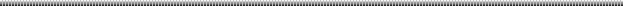 Napirendi pont:						A napirendet tárgyaló ülés dátuma:	2019. április 18.A napirendet tárgyalja:	Képviselő-testület/Pénzügyi BizottságAz előterjesztést készítette:	Juhász Béla polgármesterElőterjesztő:	Juhász Béla polgármesterA napirendet tárgyaló ülés típusa:	nyílt/ zárt, rendes/rendkívüliA határozat elfogadásához szükséges többség típusa:	egyszerű/minősítettELŐTERJESZTÉSSződliget Nagyközség Képviselő-testületének 2019. április 18-án tartandó üléséreTárgy: Beszámoló a Rendőrkapitányság 2018. évi működésérőlTisztelt Képviselő-testület!Sződliget Nagyközség Önkormányzat Képviselő-testületének munkaterve tartalmazza a Rendőrkapitányság működéséről szóló beszámolási kötelezettséget. Ennek megfelelően Latorovszky Gábor, r. alezredes megküldte a Váci Rendőrkapitányság 2018. évi működéséről szóló beszámolóját.Mindenképpen biztató az a tény, hogy Rendőrkapitány Úr beszámolójában foglaltak szerint csökkent a Váci Rendőrkapitányság illetékességi területén 2018. évben megvalósult kiemelt bűncselekmények száma.Kérem a tisztelt Képviselő-testületet a beszámoló megvitatására és a döntés meghozatalára. Határozati javaslatSződliget Nagyközség Önkormányzat Képviselő-testületének  /2019. (IV. 18.) számú határozataSződliget Nagyközség Önkormányzat Képviselő-testülete a Váci Rendőrkapitányság 2018. évi működéséről szóló beszámolóját elfogadja. Határidő: azonnalFelelős:     polgármesterSződliget, 2019. április 8.                                                                                                                                                         Juhász Béla sk.									   polgármester